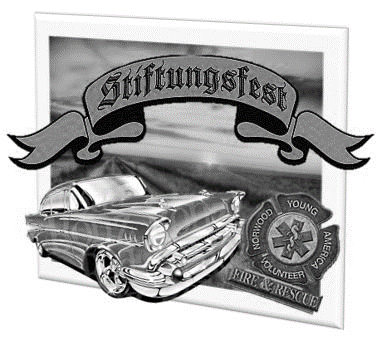 Name________________________	Address______________________City______________________    State______ Zip Code____________E-Mail_______________________  Vehicle ________________  Model_________ ______ Year________LIABILITY NOTICE: In acceptance of the right to participate in the car show and cruise entrants and their guest, by signing this form, release and discharge the Stiftungsfest event, members, city of NYA, the car show committee and its members from any and all known damages, injuries, judgments, and/or claims for any causes whatsoever that may be suffered to their person or property.  The “committee” reserves the right to remove entrants on the basis of objectionable behavior.		